Publicado en Cataluña el 24/05/2018 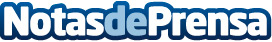  Primer caso de liberación de deudas en el Vallès Oriental con la Ley de la Segunda OportunidadSe le otorga el Beneficio de Exoneración del Pasivo Insatisfecho (BEPI) a un matrimonio con una deuda de 35.419 euros. Se trata del primer BEPI en el Vallès Oriental
Datos de contacto:david guerrero655956735Nota de prensa publicada en: https://www.notasdeprensa.es/primer-caso-de-liberacion-de-deudas-en-el Categorias: Nacional Derecho Finanzas Cataluña http://www.notasdeprensa.es